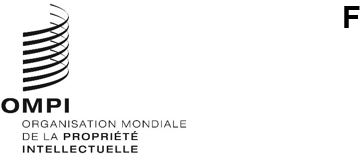 A/64/1Original : anglaisdate : 6 juillet 2023Assemblées des États membres de l’OMPISoixante-quatrième série de réunionsGenève, 6 – 14 juillet 2023Ordre du jour unifiéadopté par les assembléesListe des points de l’ordre du jourOuverture des sessionsOuverture des sessionsAdoption de l’ordre du jourÉlection des membres des bureauxDéclaration du Directeur général aux assemblées de l’OMPIDéclarations généralesOrganes directeurs et questions institutionnellesAdmission d’observateursComposition du Comité de coordination de l’OMPI et des comités exécutifs des unions de Paris et de Berne.Composition du Comité du programme et budgetRévision des Règles générales de procédure de l’OMPI et des Règlements intérieurs particuliers des organes directeurs de l’OMPIProgramme, budget et questions de supervisionRapports sur l’audit et la supervision :Rapport de l’Organe consultatif indépendant de surveillance (OCIS)Rapport du vérificateur externe des comptesRapport du directeur de la Division de la supervision interne (DSI)Nomination du vérificateur externe des comptesRapport sur le Comité du programme et budgetComités de l’OMPI et cadre normatif internationalRapport des comités de l’OMPI :Rapport sur le Comité permanent du droit d’auteur et des droits connexes (SCCR)Rapport sur le Comité permanent du droit des brevets (SCP)Rapport sur le Comité permanent du droit des marques, des dessins et modèles industriels et des indications géographiques (SCT)Rapport sur le Comité du développement et de la propriété intellectuelle (CDIP) et examen de la mise en œuvre des recommandations du Plan d’action pour le développementRapport sur le Comité intergouvernemental de la propriété intellectuelle relative aux ressources génétiques, aux savoirs traditionnels et au folklore (IGC)Rapport sur le Comité des normes de l’OMPI (CWS)Rapport sur le Comité consultatif sur l’application des droits (ACE)Services mondiaux de propriété intellectuelleSystème du PCTSystème de MadridSystème de La HayeSystème de LisbonneCentre d’arbitrage et de médiation de l’OMPI, y compris les noms de domaineAutres assemblées et traitésTraité sur le droit des brevets (PLT)Traité de Singapour sur le droit des marques (STLT)Questions diversesAssistance et appui au secteur de l’innovation et de la créativité et au système de la propriété intellectuelle de l’UkraineQuestions concernant le personnelNomination du directeur de la Division de la supervision interne (DSI)Rapports sur les questions concernant le personnelRapport sur les ressources humainesRapport du Bureau de la déontologieAmendement du Statut et Règlement du personnelModifications apportées au Statut de la Commission de la fonction publique internationale (CFPI)Clôture des sessionsAdoption du rapportClôture des sessionsProgramme de travail provisoireIl est proposé d’examiner les points de l’ordre du jour aux dates qui suivent :Jeudi 6 juillet	points 1 à 5 de l’ordre du jourVendredi 7 juillet	points 5 (suite), 6 à 9 de l’ordre du jourLundi 10 juillet	points 10 à 12 de l’ordre du jourMardi 11 juillet	points 14 à 17 de l’ordre du jourMercredi 12 juillet	points 13, 18 à 21 de l’ordre du jourJeudi 13 juillet	points 22 à 25 de l’ordre du jourVendredi 14 juillet	points 26 et 27 de l’ordre du jourIl est à noter que le programme qui précède est proposé uniquement à titre indicatif et que n’importe lequel des points de l’ordre du jour peut être abordé n’importe quel jour entre le 6 et le 14 juillet 2023 sur décision de la présidence, conformément aux Règles générales de procédure de l’OMPI.Les séances du matin se tiendront de 10 heures à 13 heures, celles de l’après-midi de 15 heures à 18 heures.Organes intéressésConformément à la pratique habituelle, le projet d’ordre du jour inclut les questions intéressant chaque organe convoqué dans le cadre de ces assemblées (voir le document A/64/INF/1), présentées de façon unifiée, c’est-à-dire qu’une question qui concerne plus d’un organe constitue un seul point de l’ordre de jour, de la manière suivante :Organes intéressés : tous les organes convoqués (22), énumérés dans le document A/64/INF/1Président : le président de l’Assemblée générale de l’OMPIPoints de l’ordre du jour : 1 à 6, 9, 10.ii), 12, 21, 26 et 27Organe intéressé : Assemblée générale de I’OMPIPrésident : le président de l’Assemblée générale de l’OMPIPoints de l’ordre du jour : 8, 10.i), 10.iii), 11, 13, 18 et 19Organes intéressés : Conférence de l’OMPI, assemblées de l’Union de Paris et de l’Union de BernePrésident : le président de la Conférence de l’OMPIPoint de l’ordre du jour : 7Organe intéressé : Comité de coordination de l’OMPIPrésident : le président du Comité de coordination de l’OMPIPoints de l’ordre du jour : 22 à 25Organe intéressé : Assemblée de l’Union du PCTPrésident : le président de l’Assemblée de l’Union du PCTPoint de l’ordre du jour : 14Organe intéressé : Assemblée de l’Union de MadridPrésident : le président de l’Assemblée de l’Union de MadridPoint de l’ordre du jour : 15Organe intéressé : Assemblée de l’Union de La HayePrésident : le président de l’Assemblée de l’Union de La HayePoint de l’ordre du jour : 16Organe intéressé : Assemblée de l’Union de LisbonnePrésident : le président de l’Assemblée de l’Union de LisbonnePoint de l’ordre du jour : 17Organe intéressé : Assemblée du Traité de SingapourPrésident : le président de l’Assemblée du Traité de SingapourPoint de l’ordre du jour : 20[Fin du document]